KAMU KURUMLARI STRATEJİK PLÂN İNCELEMELERİA. Kamu Kurumunun Adı:B. Stratejik Plân Dönemi: C. Durum Analizi: Tarihi gelişim Yasal yükümlülükler ve mevzuat analiziFaaliyet alanları ile ürün veya hizmetler Paydaş analiziSWOT/KEFE analizi D. Geleceğe Bakış: MisyonVizyonTemel DeğerlerAmaçlarMaliyetlendirmePerformans ölçümü ve değerlendirmeE. Stratejik Plân RaporuNot: Ödevler sunu tarihinden en az bir hafta önce e-posta olarak araştırma görevlisine gönderilecek, sunu yapıldıktan sonra 8-10 sayfalık yazılı rapor olarak araştırma görevlisine teslim edilecektir.Değerlendirme: Ödev yazılı rapor (%40), Sunu ve tartışma (%60) olarak değerlendirilecektir. Ödevin dönem sonu notuna katkısı ise %40 olacaktır.SBKY Kamuda Stratejik Yönetim Plân İnceleme Listesi-2020 Bahar N.Ö.SBKY Kamuda Stratejik Yönetim Plân İnceleme Listesi-2020 Bahar İ.Ö.Sıra NoKurumlarÇalışma GrubuSunu TarihiDeğerlendirme1Danıştay 2019-202316010205055 Ümitcan Coşgun16010205053 Yunus Koca15010205050 Gülçin Tunçöz16010205045 Gülcan Şahin16010205016 Burhan Kızılkum7.4.20202Devlet Arşivleri 2020-202416010205066 Bahadır Tütüncü16010205044 Olcay Dinçer16010205012 Kıymet Yıldız16010205010 Çisem Uludağ16010205048 Hasret Ünal15110205084 Merve Gedik7.4.20203Dışişleri Bakanlığı2019-202316010205063 Medet Oruç16010205017 Burakhan Balaç16010205024 Mücahit Uluağaçlı16010205072 Nurgül Tunçer16010205069 Cansel Dokucu
16010205052 Dilara Zengin14.4.2020 4Strateji ve Bütçe Başkanlığı2019-202316010205070 Emine Ekiz16010205059 Fatma Avcı16010205049 Kübra Şahin16010205032 Elif Bay16010205035 Mürüvvet Kabaçalıoğlu16010205062 Hilalnur Güneş14.4.2020 5Çay İşletmeleri Genel Müdürlüğü 2019-202316010205020 Merve Çöpür 16010205028 Sevdenur Özdemir16010205038 Kübra Bilici 16010205056 Beyhan Şenses17110205001 Hatice Kaya16010205071 İprek Karataş21.4.20206Bartın Belediyesi2020-202416010205043 Elif Koç16010205025 Seher Akçiçek16010205026 Berna Öger16010205023 Selin Durkaya16010205039 Ceyda Yıldırım16010205007 Yağmut Bulut21.4.20207Yurt Dışı Türkler ve Akraba Topluluklar Başkanlığı 2019-202316010205068 Rabia Yıl16010205011 Dilara Aras16010205021Birnur Güney16010205018 Şengül Yoldaş
16010205033 Emrullah Ekrem Demirel16110205005 Fatma Kurnazarslan 28.4.20208Düzce Üniversitesi2020-202416010205029 Enes Kerem Toprak16010205027 Nurullah Karabacak16010205067 Ogün Kaplan16010205061 Çelikkan Ünal16010205030 Samet Çetin18210205001 Alpay Yeşildere28.4.20209Yükseköğretim Kalite Kurulu2019-202316010205041 Melike Kılıç16010205054 Ali Deniz Yöney16010205064 Recep Halil16010205058 Bedia Sanem Güneş16010205013 Livanur Güney15010205063 Hüseyin Budak5.5.202010Vakıflar Genel Müdürlüğü2019-202316010205006 Kadriye Korkmaz
16010205065 Merve Kavak16010205042 Semiha Yeşil16010205050 Nurşah Duman16010205057 Rabia Zeynep Baykal16010205015 Ayşenur Ercan5.5.2020Genel Değerlendirme                                                                                 12.05.2020Genel Değerlendirme                                                                                 12.05.2020Genel Değerlendirme                                                                                 12.05.2020Genel Değerlendirme                                                                                 12.05.2020Sıra NoKurumlarÇalışma GrubuSunu TarihiDeğerlendirme1Türkiye İstatistik Kurumu 2019-202318210206001 Beyza Nur Aygül16010206068 Beyza Kılıçkeser16010206033 Kadirhan Şaşar16010206059 Emirhan Tekgöz
16010206067 Deniz Turhan16010206005 Koray Özatak7.4.20202Türkiye Atom Enerjisi Kurumu2020-202416010206051 Simge Tosun16010206045 Fırat Süleymanoğlu16010206061 Ümmügülsüm Umut16010206063 Mervenur Kurtaran
16010206062 Halime Daşkinlı16010206017 Özgür Çıbık7.4.20203Hazine ve Maliye Bakanlığı2019-202316010206015 Kübra Akgün 16010206012 Kübra Darici16010206022 Sinan Akkaya 16010206050 Mehmet Berke Çağlar16010206048 Semih Onur  Bakır  
16010206007 Emre Gencer14.4.2020 4Tarım İşletmeleri Genel Müdürlüğü2019-202316010206009 İnci Ay Kılıçarslan16010206073 Barış Çam
16010206020 Elif Namal16010206058 Aynur Aydın
16010206056 Muharrem Demir 
16010206024 Emre Özyiğit14.4.2020 5Karayolları Genel Müdürlüğü2019-202316010206064 Rümeysa Nur Küçük 16010206018 Hilal Bozkurt 16670206001 Akmyrat Begliyev 16010206008 Hatice İskender16010206039 Tayfun Talha Çarpar15010206033 Emre Adıyaman21.4.20206Bartın İl Özel İdaresi2020-202416010206041 Özkan keskin 16010206038 Ali iç 16010206071 Mustafa Kaçak 16010206031 Emre Turmuş 16010206055 İbrahim Halil Şutur17210206004 Nazım Mert Özsoy21.4.20207Göç İdaresi Genel Müdürlüğü 2017-202116010206010 Rabia Öztürk16010206052 Elif Bayar16010206027 Yeşeren Eğrek16010206047 Hafize Köylü15010206060 Elif Büşra Babuç16010206016 Kürşat Çakır18210206003 Serap Dikyoloğlu28.4.20208Sinop Üniversitesi2018-202217110206002 Mücahit Çetin16010206003 Solmaz İlgezdi16010206034 Nurcan Çaynük
17110206001 Emine Karabacak16010206049 Sıla Öztürkalan16010206054 Hacer Buse Şagban28.4.20209Türkiye Bilimler Akademisi2019-202316010206030 Fatma Zehra Horasanlar16010206040 Amine Sena Altıntaş16010206032 Turgay Özkök16010206019 Zeynep Çelik16010206023 Sefa Turhan Sütçü15410206079 Eyvaz Karımov17010206068 Can Burak Tunç5.5.202010Ölçme Seçme ve Yerleştirme Merkezi Başkanlığı 2019-202316010206025 Muhammet Ünlüuysal 16010206046 Muhammet Fatih Kaba 16010206060 Ümit Şevki Kuleberoglu 16010206028 Damlasu Altınoğlu16010206029 Büşra Çağlar16010206066 Meryem Altay18210206002 Fatma Özkan5.5.2020Genel Değerlendirme                                                                                 12.05.2020Genel Değerlendirme                                                                                 12.05.2020Genel Değerlendirme                                                                                 12.05.2020Genel Değerlendirme                                                                                 12.05.2020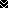 